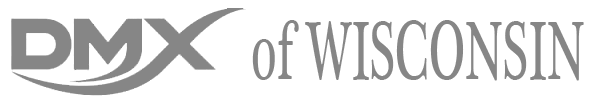 “Science in Motion”1526 Rose St. La Crosse WI 54603  608-781-9880  www.dmxofwisconsin.com                                                         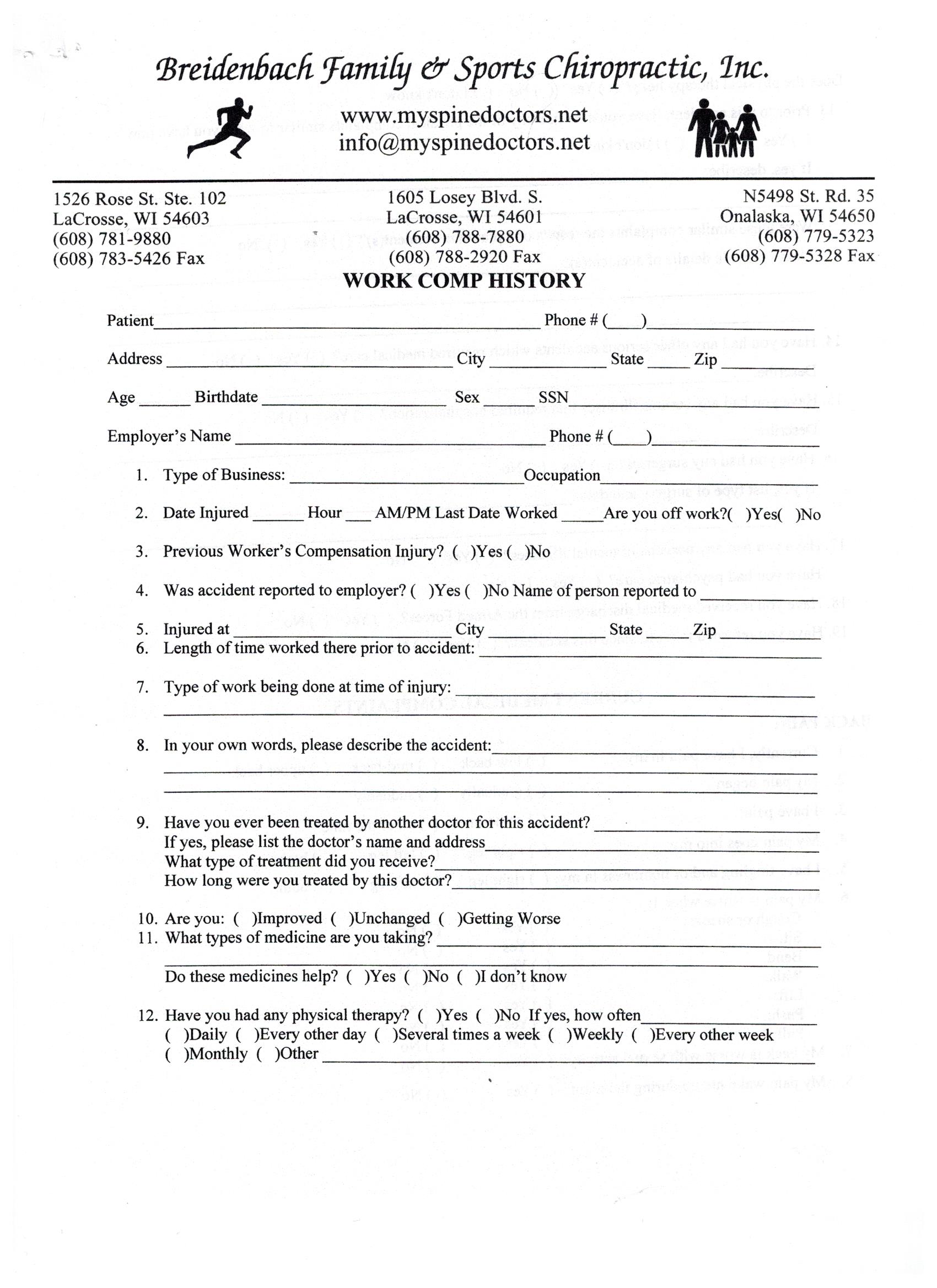 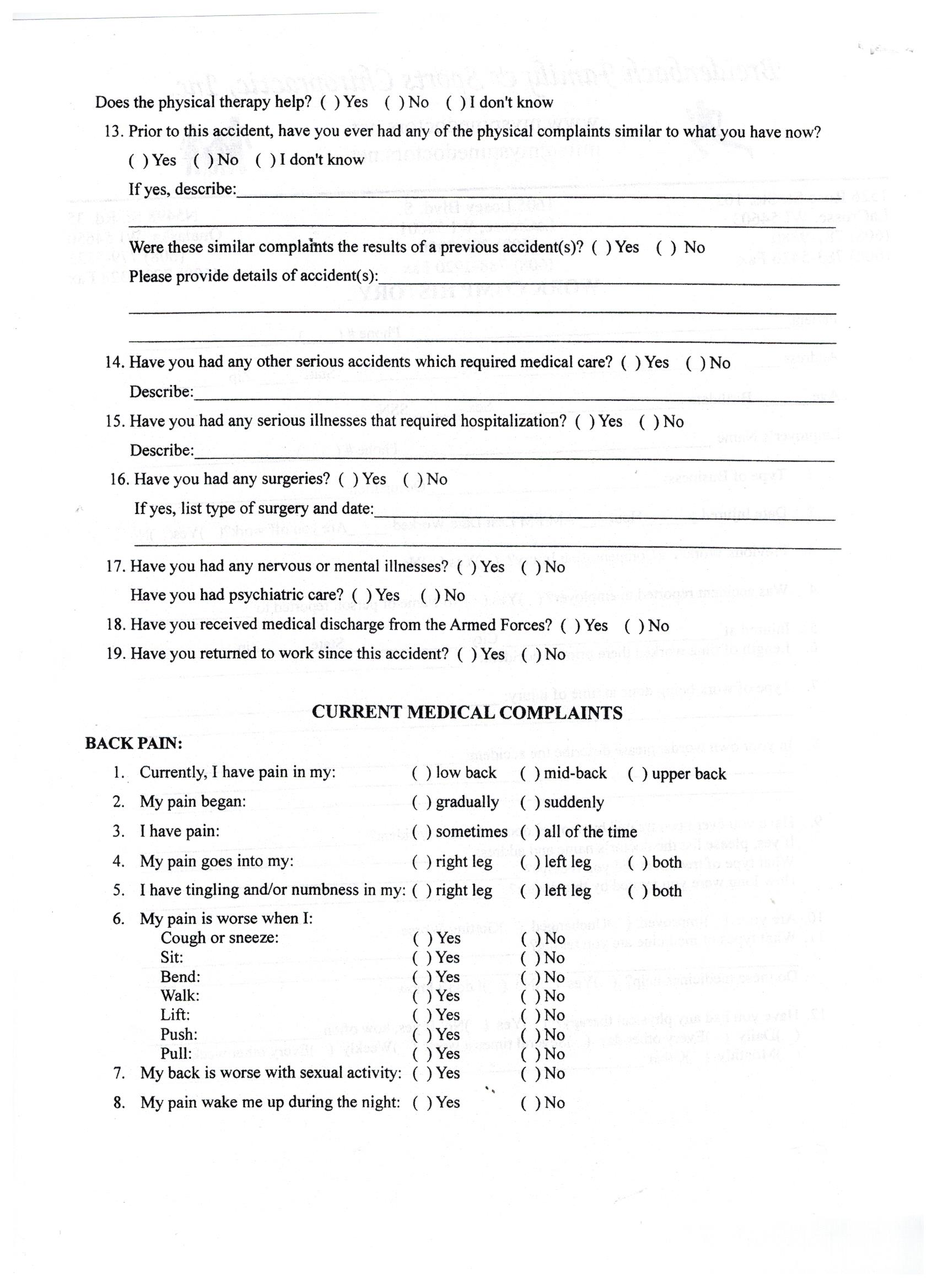 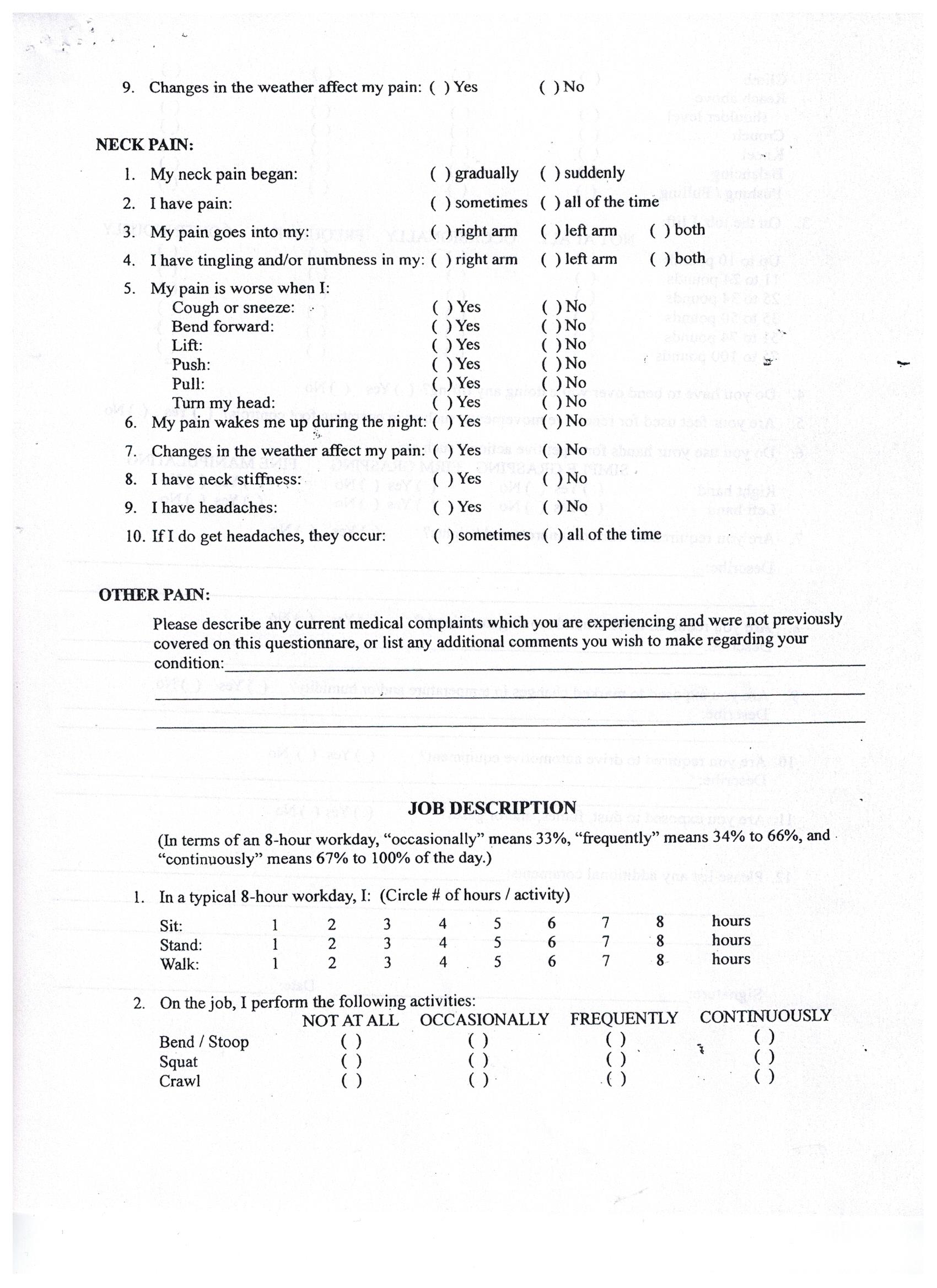 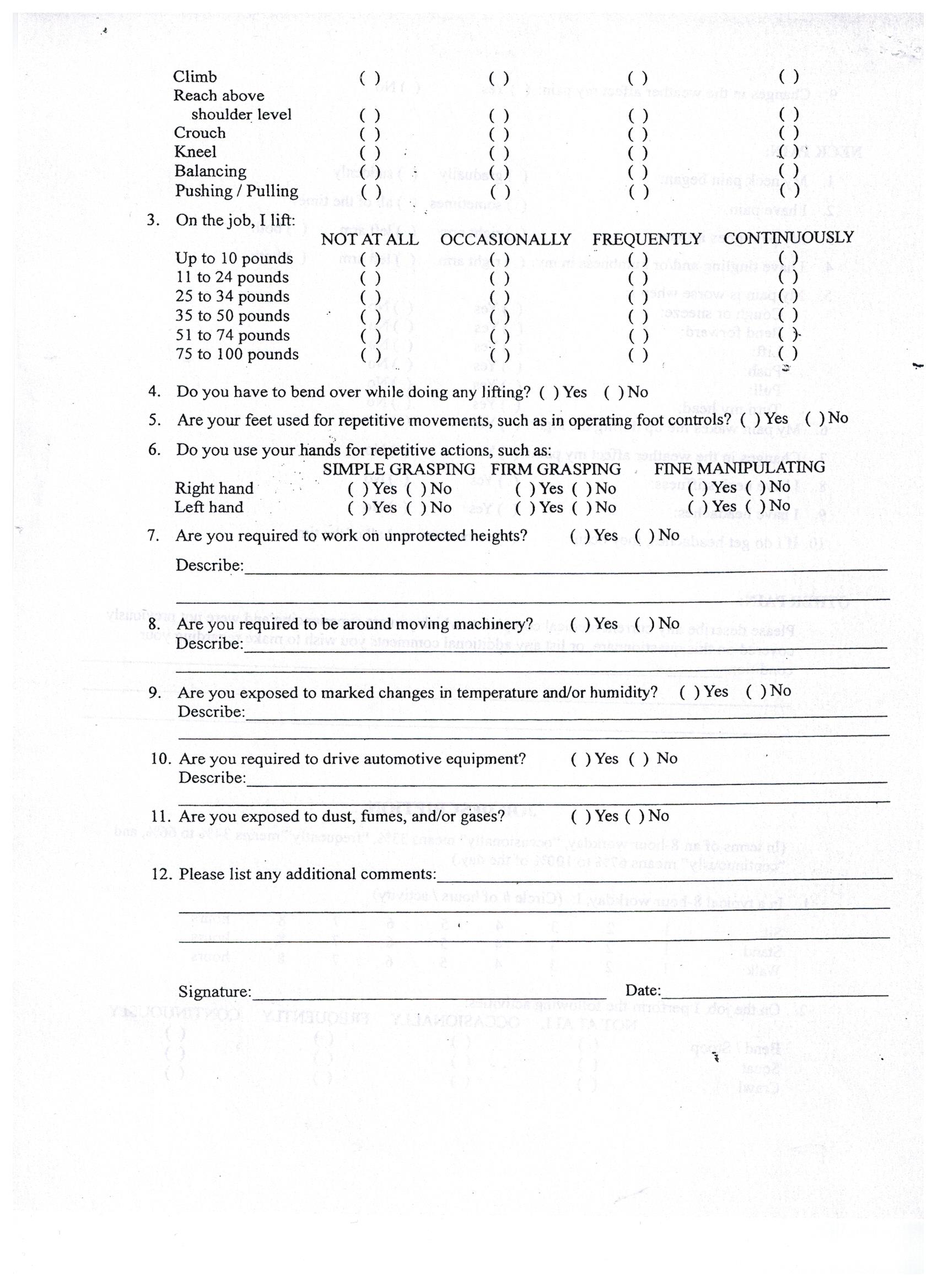 